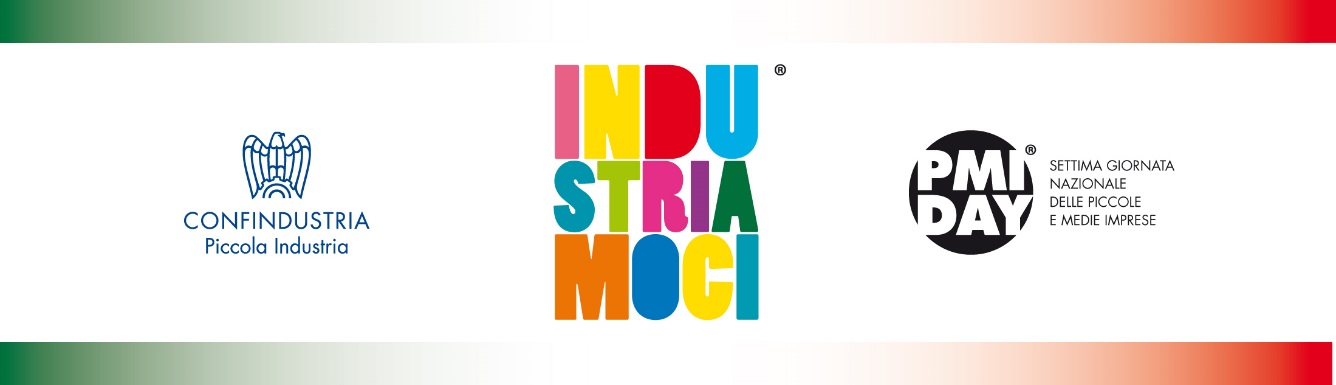 Settima Giornata Nazionale delle Piccole e Medie ImpresePMI DAY / “Industriamoci” venerdì 11 novembre 2016MODULO DI ADESIONE PER LE SCUOLEDa restituire entro il 21 ottobre 2016via fax al numero: 075/32160 - via email all’indirizzo: cari@confindustria.umbria.itData __________________				TIMBRO E FIRMA __________________NOME ISTITUTOTIPOLOGIAINDIRIZZOCAPCITTA’PROVINCIATELEFONOFAXE-MAILCLASSENUMERO DI STUDENTINOMINATIVO DEL/I DOCENTE/IAZIENDA CHE SI DESIDERA VISITAREEVENTUALI OSSERVAZIONI/DETTAGLI